DR. ADA									Email: ada.369770@2freemail.com PERSONAL SUMMARYA trusted, patient focused and experienced doctor with a decent history of serving patients by successfully diagnosing, treating, managing their illnesses and diseases and also helping in reducing maternal and child mortality. Easy going by nature and able to get along with other healthcare professionals and also senior managers. Looking for and willing to consider suitable positions in either the private or government sector.PERSONAL DATA:Date of birth:		11th August, 1984Sex:			MaleMarital Status:		SingleState of origin:		BenueL.G.A:			ApaNationality:		NigerianReligion:		ChristianLanguages spoken:	English, Idoma, Hausa, Russian and UkrainianPROFESSIONAL SKILLS AND STRENGTHSAble to provide proper diagnosis and conduct proper examinations for patients and clients.Able to educate and inform people on proper ways to prevent diseases and subsequently help in the management (medically and surgically) of acute and chronic disease if they arise.Possess excellent writing and communication skills.Proficient in Microsoft office suite (word, access, excel and power point).Able to multitask and work under pressure and able to produce results in diverse cultural settings.Willingness to learn.Problem solving.EDUCATIONAL INSTITUTIONS WITH DATES:Bukovinian State Medical University, Chernivtsi, Ukraine.			2007-2013Federal Government College, Minna, Niger State.				1995-2001EDUCATIONAL/PROFESSIONAL QUALIFICATIONS/CERTIFICATES OBTAINED WITH DATES:National Youth Service Corps, Certificate of National Service. No: A003054545, Date of issue: 4th may, 2016.											2016Medical and Dental Council of Nigeria, Certificate of full Registration as a Medical Practitioner. Registration No: 55049, Folio No: 72116, Date of issue: 24th March, 2015.											2015Medical and Dental Council Of Nigeria Result of Assesment Examination held at the Lagos University Teaching Hospital (LUTH), Idi-Araba, Lagos from 2nd-3rd October, 2013. Ref No: MDCN,396/VOL…..XXVII/X											2013Physician with the title Doctor of Medicine (MD) (Cert No: 025312)											2013West African Senior School Certificate (WASSCE (GCE))		    Dec 2001West African Senior School Certificate (WASSCE (SSCE))		     Jul 2001WORK/TRAINING EXPERIENCE:The Sick Bay, Nuhu Bamali Polytechnic, Zaria, Kaduna State, Nigeria from July 2016 till date.Designation: Medical Officer (Locum Basis)	General Outpatient consultation and patient management.	Proper implementation of medical and basic surgical procedures as need arises.	Clinical presentations in Clinical meetings	Regular counselling of students and village inhabitants on genral hygiene and disease 	prevention.National Youth Service Corps (1 year), The Sick Bay, Nuhu Bamali Polytechnic, Zaria, Kaduna State, Nigeria. From 5th May, 2015- 4th May, 2016.Designation: Medical Officer:	General Outpatient consultation and patient management.	Regular counselling and education other care givers on international best practices. 	Regular counselling of students and inhabitants of the community on proper prevention 	of some diseases and general hygiene.	Clinical presentations in Clinical meetings.	Organization and participation in numerous medical outreaches in different rural areas.Housemanship (1 year), Federal Medical Centre, Makurdi, Benue State, Nigeria. In the following units/departments- Obstetrics and Gyneacology, Paediatrics, Surgery and Internal Medicine from 10th December, 2013- 30th November, 2014.Designation: House Officer. (Under supervision)	Gyneacology, Paediatric, Surgical and Medical clinic consultations.	Accident and emergency postings.	Assisted in numerous surgeries.	Daily clinical meetings and presentations on proper diagnosing techniques, management 	and prevention of different health conditions.	Volunteering for various outreaches in rural areas and educating the people on HIV 	transmission and management.Clinical Attachment (One (1) month), Maitama District Hospital Maitama, Abuja, Nigeria. In the following units/departments: Obstetrics and Gyneacology, Surgery, Internal Medicine and Paediatrics from 12th July, 2012- 9th August, 2012.Designation: Medical Student in training. (under supervision)	Involved in Gyneacology, Surgical, Medical and Paediatric clininc consultations.	Assisted in different surgeries.	Daily clinical meetings and presentations.	Learning basic surgical and medical techniques.VOLUNTEER WORK:HIV/AIDS Awareness, prevention and treatment organized by Federal Medical Center Makurdi. (1 week long).										Oct 2014Malnutrition, Child mortality and paediatric infectious disease seminar and outreach organized by Federal Medical Center Makurdi. (2 weeks long).										May 2014Seminar and outreach centered on Maternal mortality, Contraceptives and Cervical cancer in women of reproductive age and post menopausal women. (2 week long).										Feb 2014PROFESSIONAL AFFILIATIONS:Member- Medical and Dental Council of  Nigeria (MDCN)Member- Nigerian Medical Association (NMA)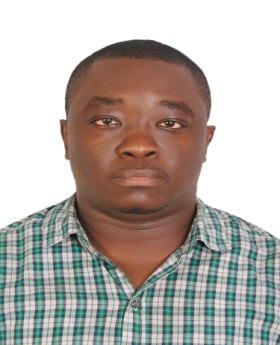 